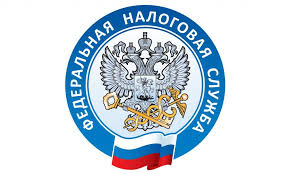                         НАЛОГОВАЯ СЛУЖБА                     ИНФОРМИРУЕТ       Пенсионерам, применяющим специальный налоговый режим «Налог на профессиональный доход»  индексируют пенсию.       С 2016 года пенсии в России индексируют только неработающим пенсионерам. К их числу закон относит и «самозанятых» граждан, поскольку они не признаются застрахованными лицами по обязательному пенсионному страхованию (письмо Минтруда от 26.04.2021 № 21-1/ООГ-3848).       К «самозанятым» относятся люди, получающие доход от профессиональной деятельности. Если «самозанятый» является пенсионером и не участвует в программе добровольного пенсионного страхования, то есть, не уплачивает за себя взносы в ПФР, то он считается неработающим пенсионером. Поэтому «самозанятым» пенсионерам все доплаты к пенсии и индексация производятся в полном объеме, как неработающим.     